Modifying Default File Location: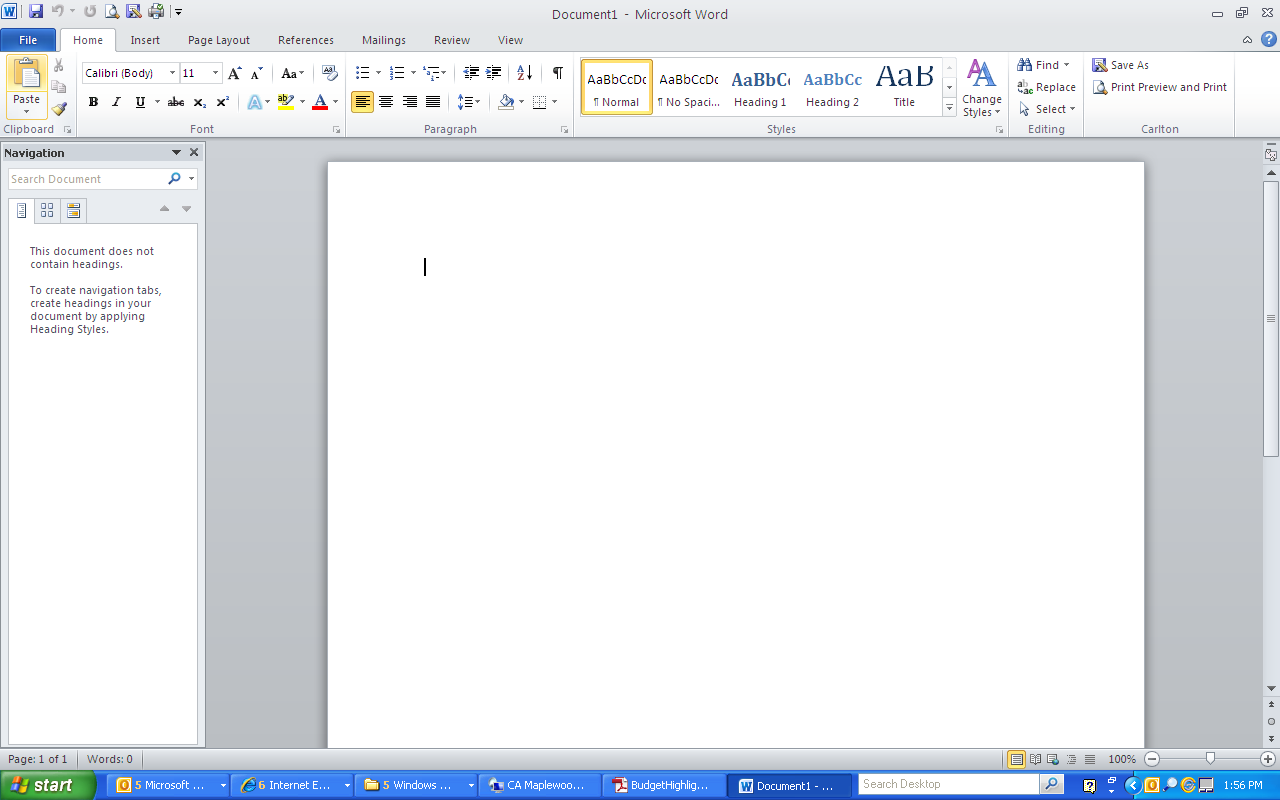 Select File and Options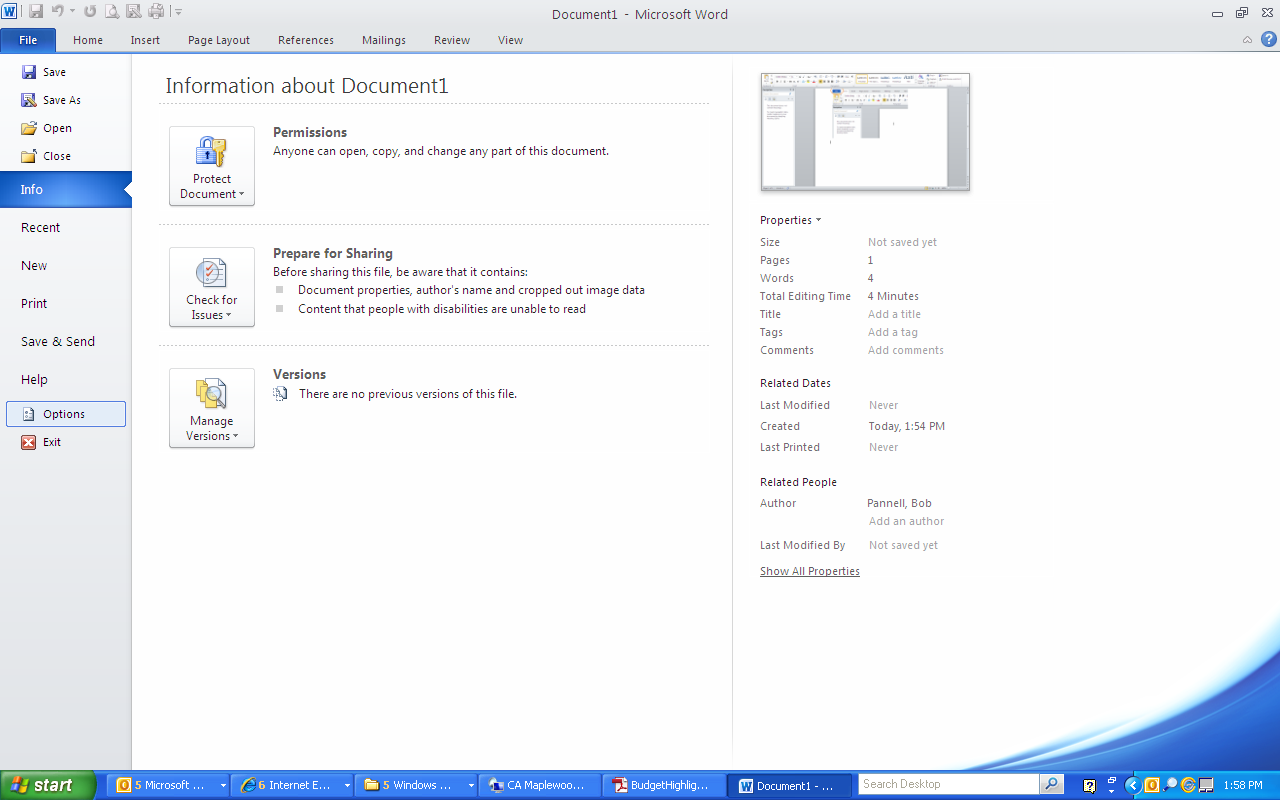 Select Advanced and then File Locations from Bottom of Pop Up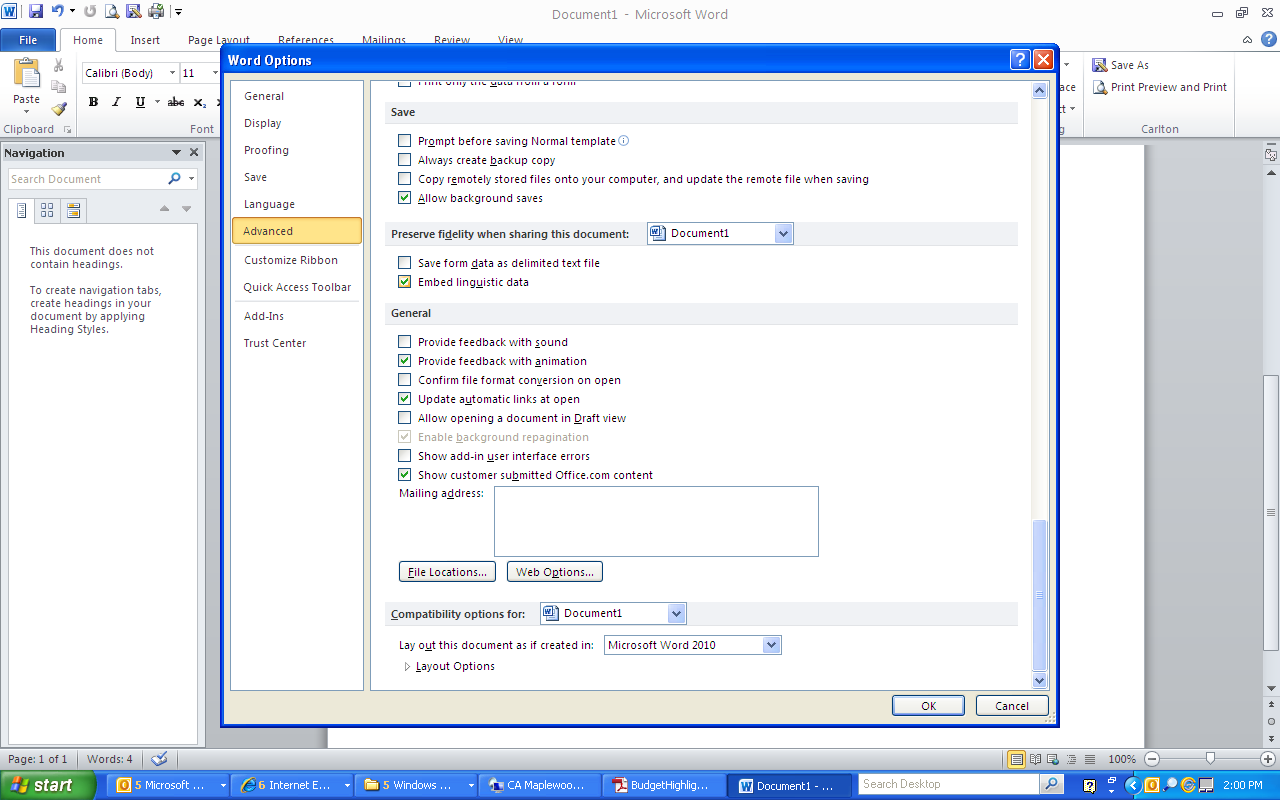 Select  Documents and Modify to choose H: drive. It will then default to H: Whenever  you go to file menu.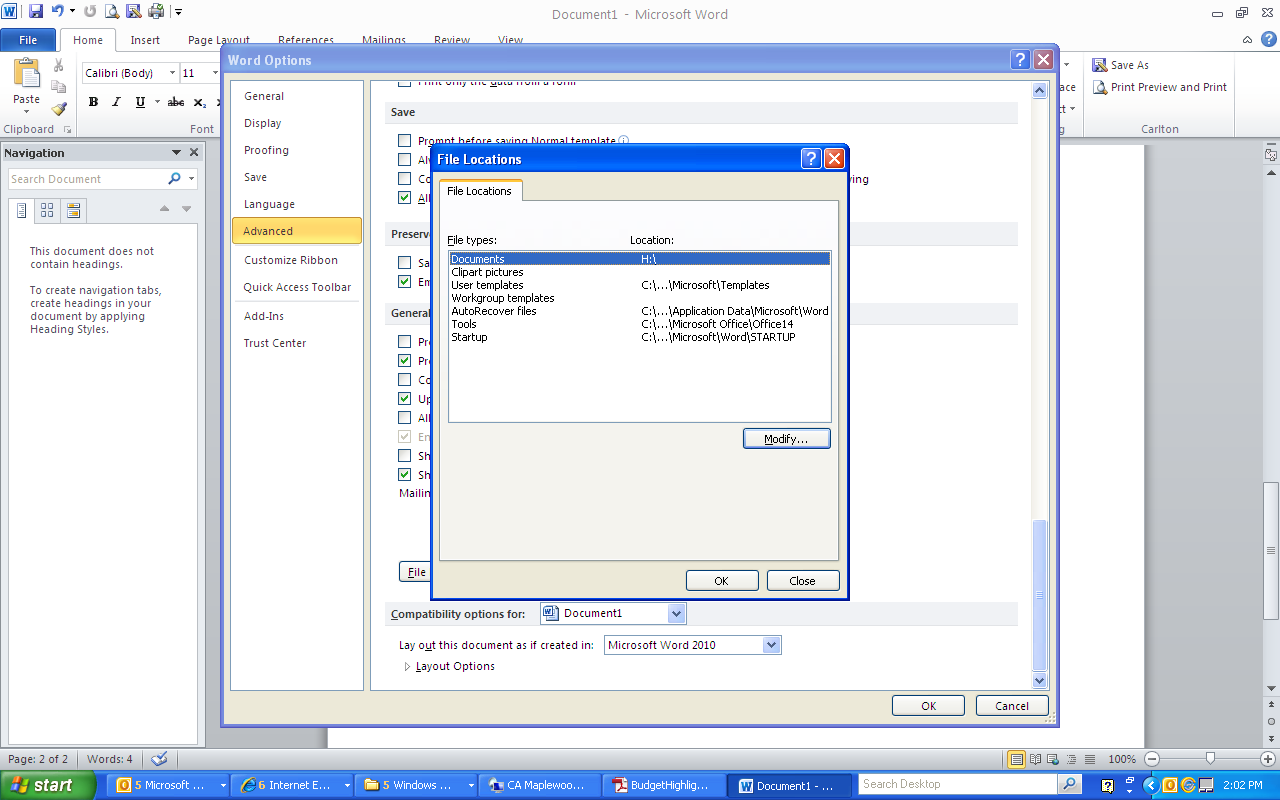 